The University of WyomingHealth History Screening Questionnaire (UWHHSQ)Instructions: The researcher has a continuing obligation to determine risk stratification of each possible participant. If doubt about stratification level exists, safety should be the preeminent concern, the more conservative stratification should be used, e.g. moderate versus low or high versus moderate, and guidance from a qualified healthcare provider (MD, DO) should be sought. The following process must be used to determine risk stratification of each possible participant:Step 1.  Have potential participant’s complete the UW Health History Screening Questionnaire (UWHHSQ) UWHHSQ. The UWHHSQ is available on the Office of Research and Economic Development website. The completed UWHHSQ must be reviewed by the primary investigator and medical director for risk stratification (see below for additional information). Step 2.  The appropriate personnel (see below) should clarify any positive Reponses (if necessary) using Table 1 attached to the UWHHSQ. Step 3.  For positive responses on health history questionnaire, the appropriate personnel (see below) must use Table 2 attached to the UWHHSQ to determine which criteria applies. Each criteria scores one point in the various risk factor categories as listed. Total the number of points. Step 4.  Use Table 3 attached to the UWHHSQ to determine the risk classification of participants. Step 5.  Use Table 4 to determine whether you need a physician present during exercise testing. Step 6.  In order for MD or DO to act as medical director qualifications for the provider must be reviewed and approved by the IRB, including information such as current CV, practice experience, residency training, fellowship, or special courses for ECG reading and exercise testing. If the project includes any high risk subjects, provider must have training in acute medical issues such as myocardial infarction, stroke, or arrhythmias.The University of WyomingHealth History Screening Questionnaire (UWHHSQ)Please complete thoroughly and accurately.Date 	 	/	/	Name:										  Ethnicity:		Address:					City:			State:		Zip:		Date of Birth: 		/	/	  Age:		  Biological Sex:_____________Email:					@			  Phone #:			Emergency contact information:  Name:_____________________________    Phone #:		________Personal healthcare provider to contact in case of an emergency:Name________________________________ Phone #:		_________  City:_________________________________CARDIOVASCULAR HEALTH HISTORY(*Any “yes” answers, go to Table 2 for further information)Have you ever been diagnosed with or had any of the following?	Heart Attack?								Yes		 No	Heart Surgery	? (such as Bypass/heart valve replacement)		 Yes 	 No	Cerebrovascular accident (e.g. Stroke)?				 Yes		 No	Transient Ischemic Attack (TIA)?					 Yes		 No	Carotid Artery Disease?						 Yes		 No	Cardiac Catheterization?						 Yes		 No	Coronary Angioplasty/Stenting?					 Yes		 No	Pacemaker/Implantable Cardiac Device?				 Yes		 No	Irregular Heart Rate/Heart Rhythm Disturbance?			 Yes		 No	Atrial Fibrillation?							 Yes		 No	Heart Valve Disease?							 Yes		 No	Congestive Heart Failure?						 Yes             No	Heart Murmur?							 Yes		 No	Heart Transplantation?						 Yes		 No	Congenital Heart Disease?						 Yes		 NoHave you ever experienced any of the following symptoms:Ankle Swelling?							 Yes		 NoChest discomfort with exertion?					 Yes		 No	Unreasonable breathlessness?						 Yes		 No	Dizziness, fainting, or blackouts?					 Yes		 No	Syncope (loss of consciousness)?					 Yes		 NoHypoxia (low oxygen levels)?					 Yes		 NoClaudication with exercise (burning/cramping in legs)?		 Yes		 NoHave you been diagnosed with diabetes (Type 1 or Type 2), Pre-diabetes or other problems with blood sugar levels?								 Yes		 No	If yes, please note Type 1 or Type 2								If you answered yes to any of the above statements in this section, consult your physician or other appropriate health care provider before engaging in exercise.  You may need to use a facility with a medically qualified staff.CARDIOVASCULAR RISK FACTORSAre you a male over 45 years old?						 Yes		 NoAre you a female over 55 years old?						 Yes		 No  Have you had a hysterectomy?						 Yes		 No  Have you had both of your ovaries surgically removed?			 Yes		 No  Are you postmenopausal?							 Yes		 NoDo you currently smoke or have you quit within the lastsix months?									 Yes		 NoIs your blood pressure greater than 140/90 mm Hg?	     Yes         No	       I Don’t Know	If known, what is your blood pressure?  	_____/	____ mm HgDo you currently take blood pressure medications?				 Yes		 NoDo you currently take any medications for your heart?			 Yes		 NoIs your total blood cholesterol level greater than 200 mg/dl?	    Yes       No   I Don’t KnowDo you know your cholesterol level?						 Yes		 No		If yes,	Total Cholesterol					LDL							HDL							Triglycerides			Do you have a close blood relative who has suffered a heart attack or had any kind of heart surgery before the age of 55 (for father or brother) or age 65 (for mother or sister)?					 Yes		 No	Are you more than 20 pounds overweight?	   		 Yes       No    I Don’t KnowAre you physically inactive (i.e., do you get less than 30 minutes of physical activity less than three times a week)?				 Yes		 No	Have you had a recent surgery (in the past 2 years)?				 Yes		 No	Have you had an exercise stress test, heart catheterization,or echocardiogram?								 Yes		 No		If yes, please explain										To the best of your knowledge, is there any reason that might		 Yes		 No	make it unsafe for you to participate in exercise?If you answered yes to two or more of the statements in the above section, you should consult your physician or other appropriate health care provider before engaging in exercise.  You might benefit from using a facility with a professionally/medically qualified exercise program and staff.To the best of my knowledge, the information I have provided above is an accurate assessment of my health and medical history.Name of Participant			Participant’s Signature			DateName of Research Personnel	Signature of Research Personnel		DatePlease stop here.  The remainder of this Health History Screening Questionnaire will be administered to you by one of our staff. (Refer to Table 1: Additional Questions to Clarify Positive Responses on Health History Questionnaire)GENERAL MEDICAL HISTORYHeight:		 Weight:		 BMI (calculated):		Have you experienced acute illness or injury in the past 2 weeks?		 Yes		 NoHas a doctor ever told you not to participate in physical activity or vigorous physical activity?										 Yes		 NoDo you drink alcohol?		 						 Yes		 No		If yes, how many drinks per day or week?							Are you taking any prescription or over-the-counter medication?		 Yes		 No		If yes, what medication and what dosage?							Do you take any vitamins, supplements, or herbal/homeopathic medications?  Yes	 No		If yes, what type and what dosage?								Has your body weight been stable over the past 6 months?			 Yes		 No		If no, please explain										Have you been on a recent diet or a prescribed diet?				 Yes		 No		If yes, please explain										Have you been diagnosed with asthma, exercise-induced asthma, reactive airway disease, chronic obstructive pulmonary disease (COPD), or any other respiratory disease?							 Yes		 No		If yes, please describe:									Do you use oxygen at any time of day or night?				 Yes		 No	Have you ever been diagnosed with cancer?					 Yes		 No		If yes, please describe when and what type:						Have you ever undergone a lymphectomy?					 Yes		 No		If yes, please describe when and why?							Do you have musculoskeletal problems that limit your physical activity such as walking?							 Yes		 No		Do you have concerns about your safety when you exercise orexert yourself?									 Yes		 No	Have you ever experienced burning or cramping sensations in your legs when walking short distances?					 Yes		 No	Do you have any other health problems, illnesses, diseases,infections, surgeries, allergies, or hospitalizations?				 Yes		 No		If yes, please explain										FAMILY HISTORYPlease check all that applyFOR FEMALES ONLY:Are you pre-        , peri-         or post-         menopausal?If premenopausal, are you using any form of contraception (birth control) or hormone therapy for any reason? 				 Yes		 No		If yes, why and what type? 							If you are premenopausal:	Are you pregnant?					 Yes       No    I Don’t Know	Could you be pregnant?				 Yes       No    I Don’t Know	Are you trying to become pregnant?			 Yes       No    I Don’t KnowIf you are peri- or postmenopausal:	For how long?											When was your last menstrual period? ________________________________________Have you had a hysterectomy w/ or w/out ovary removal?	 Yes		 No	Have you had an oophorectomy without removal of your	 Yes		 No	uterus?Are you currently taking any type of hormone replacement therapy or using any form of contraception (birth control)?	 Yes		 No	If yes, what type?				How long?			Dosage	Name of Research Personnel	Signature of Research Personnel		DateTable 2- Atherosclerotic Cardiovascular Disease (CVD) Risk Factors and Defining Criteria *Note: Each risk factor is 1 point. For additional information, please see page 1 (Instructions).    ____________ Total PointsTaken from the GUIDELINES FOR EXERCISE TESTING by the American College of Sports Medicine (ACSM). www.acsm.orgTable 4- Determining whether you need a physician present during testing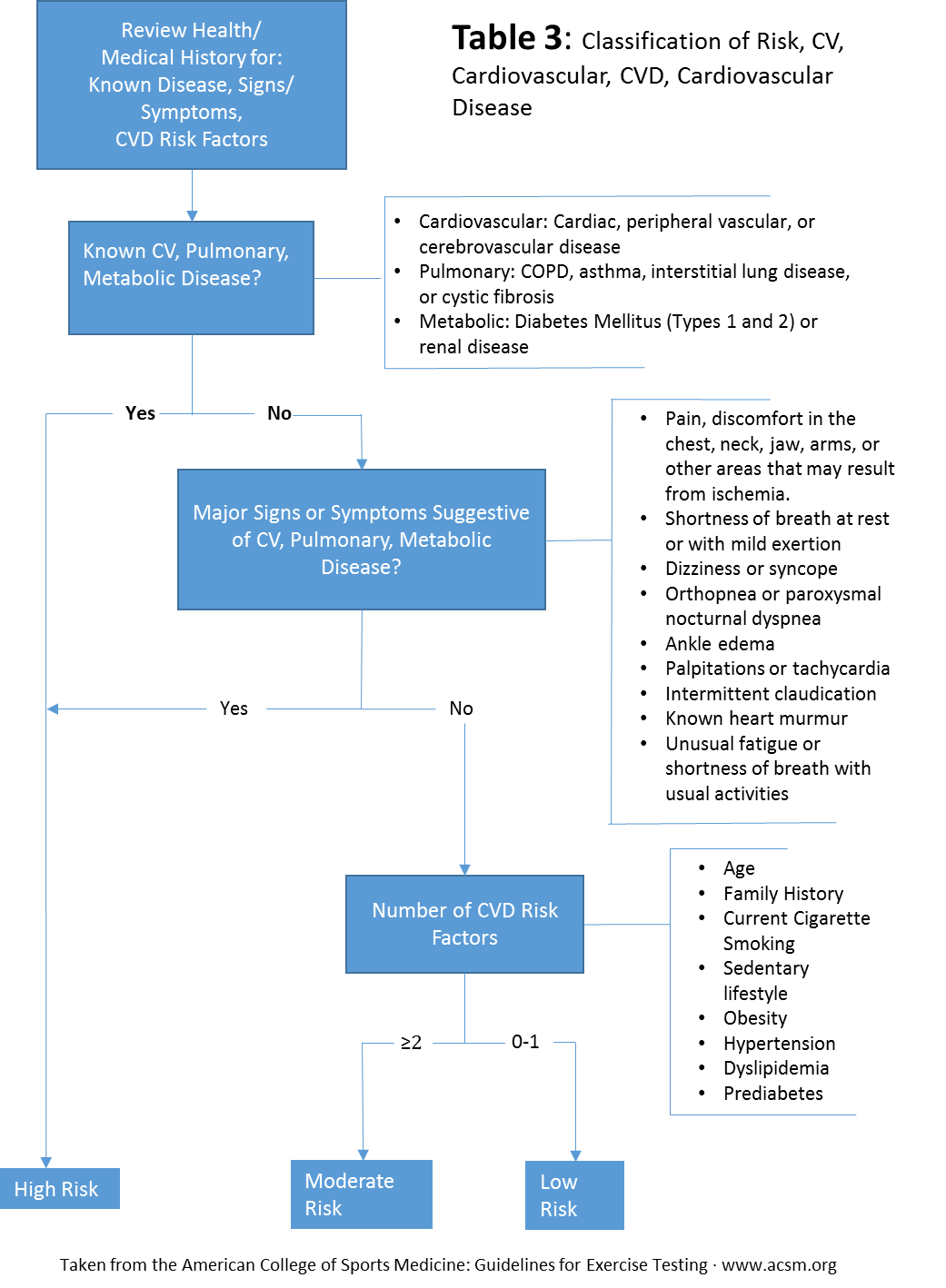 Research Personnel:  Administer the remaining portion of the UWHHSQ (if applicable).Family MemberHigh BloodPressureDiabetesType I or IIHeart DiseasesCommentsMotherIf yes, was it before the age of 65?  Yes		 No	FatherIf yes, was it before the age of 65?  Yes		 No	SiblingGender:               Age:SiblingGender:               Age:Signs or SymptomsClarification/SignificancePain; discomfort (or other angina equivalent) in the chest, neck, jaw, arms, or other areas that may result from ischemiaOne of the Cardinal manifestations of cardiac disease, in particular coronary artery diseaseKey features favoring an ischemic origin include the following:Character: constricting, squeezing, burning, “heaviness”, or “heavy feeling”Location: substernal, across midthorax, anteriorly; in one of both arms, shoulders; in neck, cheeks, teeth; in forearms, fingers in interscapular regionProvoking factors: exercise or exertion, excitement, other forms of stress, cold weather, occurrence after mealsKey features against an ischemic origin include the following:Character: dull ache; “knifelike,” sharp, stabbing; “jabs” aggravated by respirationLocation: in left sub mammary area; in left hemithoraxProvoking factors: after completion of exercise, provoked by a specific body motionShortness of breath at rest or with mild exertionDyspnea (defined as an abnormally uncomfortable awareness of breathing) is one of the principal symptoms of cardiac and pulmonary disease. It commonly occurs during strenuous exertion in healthy, well-trained individuals and during moderate exertion in healthy, untrained individuals. However, it should be regarded as abnormal when it occurs at a level of exertion that is not expected to evoke this symptom in a given individual. Abnormal exertional dyspnea suggests the presence of cardiopulmonary disorders, in particular left ventricular dysfunction or chronic obstructive pulmonary disease.Dizziness or SyncopeSyncope (defined as a loss of consciousness) is most commonly caused by a reduced perfusion of the brain. Dizziness and, in particular, syncope during exercise may result from cardiac disorders that prevent the normal rise (or an actual fall) in cardiac output. Such cardiac disorders are potentially life threatening and include severe coronary artery disease, hypertrophic cardiomyopathy, aortic stenosis, and malignant ventricular dysrhythmias. Although dizziness or syncope shortly after cessation of exercise should not be ignored, these symptoms may occur even in healthy individuals as a result of a reduction in venous return to the heart.___________________________________________________________________________Orthopnea or paroxysmal nocturnal dyspneaOrthopnea refers to dyspnea occurring at rest in the recumbent position that is relieved promptly by sitting upright or standing. Paroxysmal nocturnal dyspnea refers to dyspnea, beginning usually 2-5 hours after the onset of sleep, which may be relieved by sitting on the side of the bed or getting out of bed. Both are symptoms of left ventricular dysfunction. Although nocturnal dyspnea may occur in individuals with chronic obstructive pulmonary disease, it differs in that it is usually relieved after the individual relieves himself or herself of secretions rather than specifically by sitting up.Ankle EdemaBilateral ankle edema that is most evident at night is a characteristic sign of heart failure or bilateral chronic venous insufficiency. Unilateral edema of a limb often results from venous thrombosis or lymphatic blockage in the limb. Generalized edema (known as anasarca) occurs in individuals with the nephrotic syndrome, severe heart failure, or hepatic cirrhosis.Palpitations or tachycardiaPalpitations (defined as an unpleasant awareness of the forceful or rapid beating of the heart) may be induced by various disorders of cardia rhythm. These include tachycardia, bradycardia of sudden onset, ectopic beats, compensatory pauses, and accentuated stroke volume resulting from valvular regurgitation. Palpitations also often result from anxiety states and high cardiac output (or hyperkinetic) states, such as anemia, fever, thyrotoxicosis, arteriovenous fistula, and the so-called idiopathic hyperkinetic heart syndrome.  Intermittent claudicationIntermittent claudication refers to the pain that occurs in a muscle with an inadequate blood supply (usually as a result of atherosclerosis) that is made worse by exercise. The pain does not occur with standing or sitting, is reproducible from day to day, is more severe when walking upstairs or up a hill, and is often described as a cramp, which disappears within 1-2 minutes after stopping exercise. Coronary artery disease is more prevalent in individuals with intermittent claudication. Patients with diabetes are at increased risk for this condition.Known Heart MurmurAlthough some may be innocent, heart murmurs may indicate valvular or other cardiovascular disease. From an exercise safety standpoint, it is especially important to exclude hypertrophic cardiomyopathy and aortic stenosis as underlying causes, because these are among the more common causes of exertion-related sudden cardiac death. Unusual Fatigue or shortness of breath with usual activitiesAlthough there may be benign origins for these symptoms, they also may signal the onset of or change in the status of cardiovascular, pulmonary, or metabolic disease.These signs or symptoms must be interpreted within the clinical context in which they appear because they are not all specific for cardiovascular, pulmonary, or metabolic disease.Taken from the GUIDELINES FOR EXERCISE TESTING by the American College of Sports Medicine (ACSM). www.acsm.orgRisk FactorsDefining CriteriaPointsAgeMen≥45 yr.; Women≥55 yr Family HistoryMyocardial Infarction, coronary revascularization, or sudden death before 55 yr in father or other male first-degree relative or before 65 yr in mother or other female first-degree relativeCigaretteSmokingCurrent cigarette smoker or those who quit within the previous 6 mo. Or exposure to environmental tobacco smokeSedentaryLifestyleNot participating in at least 30 min of moderate intensity, physical activity (40% -<60% VO2R) on at least 3 d of the week for  at least 3 moObesityBody Mass index ≥30 kg m-2 or waist girth> 102 cm (40in) for men and > 88cm (35 in) for womenHypertensionSystolic Blood Pressure ≤140mm Hg or 150mm Hg (depending on age) and/or diastolic ≥90mm Hg, confirmed by measurements on at least two separate occasions, or on antihypertensive medicationDyslipidemiaLow-density lipoprotein (LDL) cholesterol ≥130 mg dL-1 (3.37 mmol L-1) or high-density lipoproteinB  (HDL) Cholesterol <40 mg dL-1) (1.04 mmol l-1) or on a lipid-lowering medication. If total serum cholesterol is all that is available, use ≥200 mg dL-1 (5.18 mmol L-1)PrediabetesImpaired fasting glucose (IFG)= fasting plasma glucose ≥100 mg dL-1 (5.55 mmol L-1) and ≤125 mg dL-1 (6.94 mmol L-1) or impaired glucose tolerance (IGT) = 2 h values in oral glucose tolerance test (OGTT)≥ 140 mg dL-1 (7.77 mmol L-1) and ≤ 199 mg dL-1 (11.04 mmol L-1) confirmed by measurements on at least two separate occasions